SANTA MARIA HIGH SCHOOL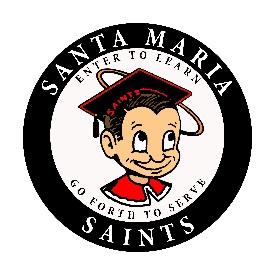 		DAILY BULLETIN Thursday, May 31, 2018   GENERALSeniors – All senior fees are DUE by TODAY. All fines must be paid in full and textbooks and tablets must be turned in before graduation practice.     If fines are not paid you may not be able to participate in graduation practice or graduation. Attention seniors, if you did not attend Senior Honors Night and believe you were to receive an award please see Ms. Washington in the Career Center Also, if you received your cord for the Seal of Bi-literacy but did not receive your certificate, please see Ms. Washington.Attention OTCR Students:  Please report to room 235 at Lunch or After School on a daily basis until you have completed all of your OTCR courses. Failure to do so may affect your Graduation status.If you took the Chicano/Latino Studies class and are graduating this year, TODAY to submit $20 dollars to the business office to purchase your graduation sash. Please see Mr. Valencia in room 615 if you have any questions.  If you are interested in working during the County Fair please see Ms. Washington in the Career Center by Friday, June 1, 2018.Attention students and staff:  The yearbooks are here!  If you haven't yet picked yours up, preordered books can be picked up in room 411 through Friday, and a very limited number can be purchased at the business office.  Once they're gone, they're gone, so grab yours today!Congratulations to SMHS FFA for attaining California’s “top five” in the California State Finals competition!   CLUBSAttention CE’ENI members, come to the end of the year meeting, today at lunch in Room 234. We will have pizza, no need to pick up your lunch. We will discuss very important end of the year items and our movie night! See you there! Attention all Saints, AP Promoters has started planning for next semester's March of the Saints. In order for this event to be a success, all coaches and club advisers need to request special events forms from Mr. Orlick in room 632. These will be distributed as soon as possible, so please contact AP Promoters before the school year is over. AP Promoters thanks all staff for the continued support. SPORTSAttention all boys interested in playing water polo next year, there is a mandatory meeting TODAY at lunch room 616 to discuss summer practice schedule and the game schedule for next season.Girls Golf:  Girls, have you ever wondered what golf is all about.  Want to be a 3 sport athlete?  There is a meeting on FRIDAY at lunch in room 523 for all girls interested in playing golf next year.  Vital information about summer golf will be shared.  No experience necessary and freshmen are especially encouraged to attend.  All returning golfers must attend.  Students, come out and support your staff members as they take on the staff of PVHS in their annual staff vs staff soccer match. It all kicks off at 4:00 p.m. this Friday, at Ralph Baldivez Stadium. Come out, be loud, and we'll do our best to make you proud!       	     Last Day of School: Wednesday, June 6th                               Congratulations Class of 2018 – Thursday, June 7th                         	   Santa Maria High School - Go, Saints!